Bases de datos para la investigación y la conservación de la biodiversidad.--Guión de prácticas--Francisco Pando. GBIF-España. 2013Ejercicio 1: Portal Internacional de GBIF: Búsqueda de especies de un territorio Materiales1. hongos de Andalucía2.- flash demoEjercicio 2: Búsquedas geográficas en www.gbif.org (ejemplo de Ulex; ilustra GE) Ejercicio 3. Portal internacional de GBIF: citas y especímenes de un taxon de un país http://www.gbif.org /  Ejercicio 4. Portal internacional de GBIF: Uso de filtrosCarpinus betulus in SpainEjercicio 5:  consulta en BioCat: Banc de dades de biodiversitat de Catalunyahttp://biodiver.bio.ub.es/biocat/homepage.htmlErica arboreaUlex parviflorus Pourr.Vipera aspisEjercicio 6:  consulta en BDBCV: Banco de datos de Biodiversidad de la Comunidad Valencianahttp://bdb.cth.gva.es/ > buscador( http://orto.cma.gva.es/website/bioimsweb09/viewer.asp  no va como enlace directo)Ejercicio 7:  consulta en Anthos: Información diversa sobre las plantas de España énfasis en las especies o presencias singulareshttp://www.anthos.es/Ejercicio 8:  consulta en la REMIB (Red ) de la CONABIO Mexicana http://www.conabio.gob.mx/remib/doctos/remibnodosdb.htmlInga albaTamarix aphylla (L.) Karst.Tamarix ramosissimaEjercicio 9:  consulta en SNDB: Portal de datos del Sistema Nacional de Datos Biológicos de Argentinahttp://www.datosbiologicos.mincyt.gob.ar/http://datos.sndb.mincyt.gob.ar [en directo no funciona]Tolypeutes matacusComo el de GBIF)Ejercicio 10:  Inbio Costa RicaBioexploradorhttp://bioexplorador.inbio.ac.cr/Información sobre especímenes (Atta)http://atta.inbio.ac.cr/scripts/pbcgi60.exe/TUTORIAL/uo_pbdemo/f_getlogon01?as_userid=&as_userpass=(marcar "mapa dinámico")Ejercicio 11 (otros portales)Colombiahttp://data.sibcolombia.net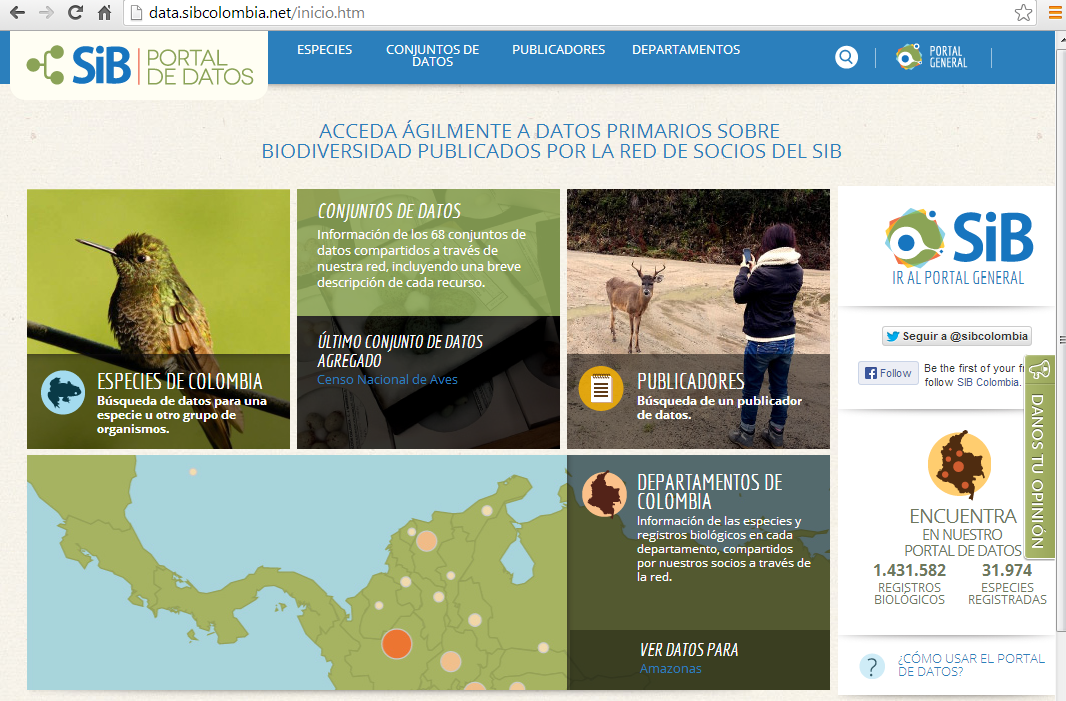 Chilehttp://especies.mma.gob.clEjercicio 12:  consulta en EUNIS: Base de datos de biodiversidad de la Agencia Europea de Medio Ambientehttp://eunis.eea.europa.eu/index.jspEj. Lynx pardinusEjercicio 13: Descarga de datos y citación en el portal (portal internacional) > www.gbif.orgGBIF Data Use Agreement - http://data.gbif.org/tutorial/datauseagreementGBIF Data Sharing Agreement - http://data.gbif.org/tutorial/datasharingagreementEjercicio 14: Descarga de datos y perfil de datos. Énfasis en el presente y en el futuro: extensiones, Darwin Core Archiveshttp://rs.tdwg.org/dwc/terms/http://www.gbif.es/guiaIPT.phphttp://www.gbif.es:8080/ipt/Discusión y consideraciones finales 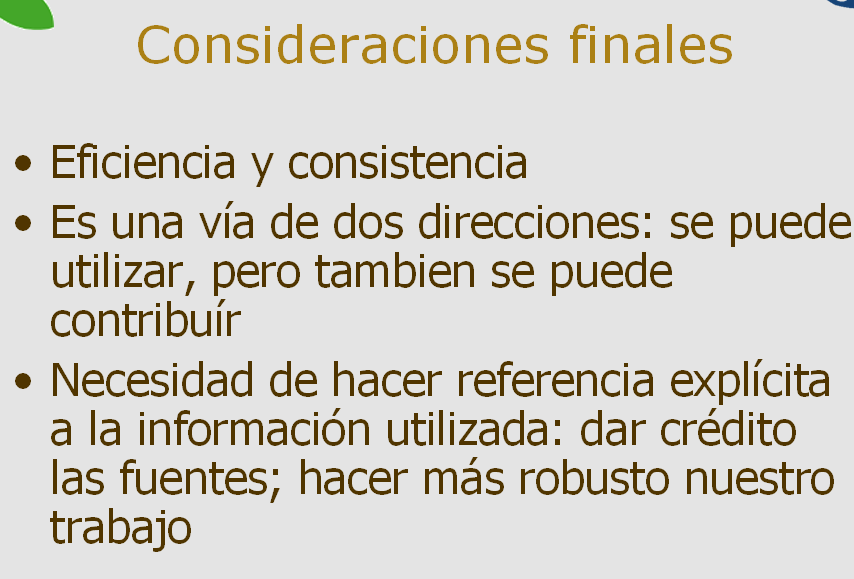 --------------------------------------------------------------------------------------------------------Uso del portal de GBIF Uso de otros portales-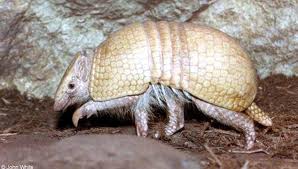 